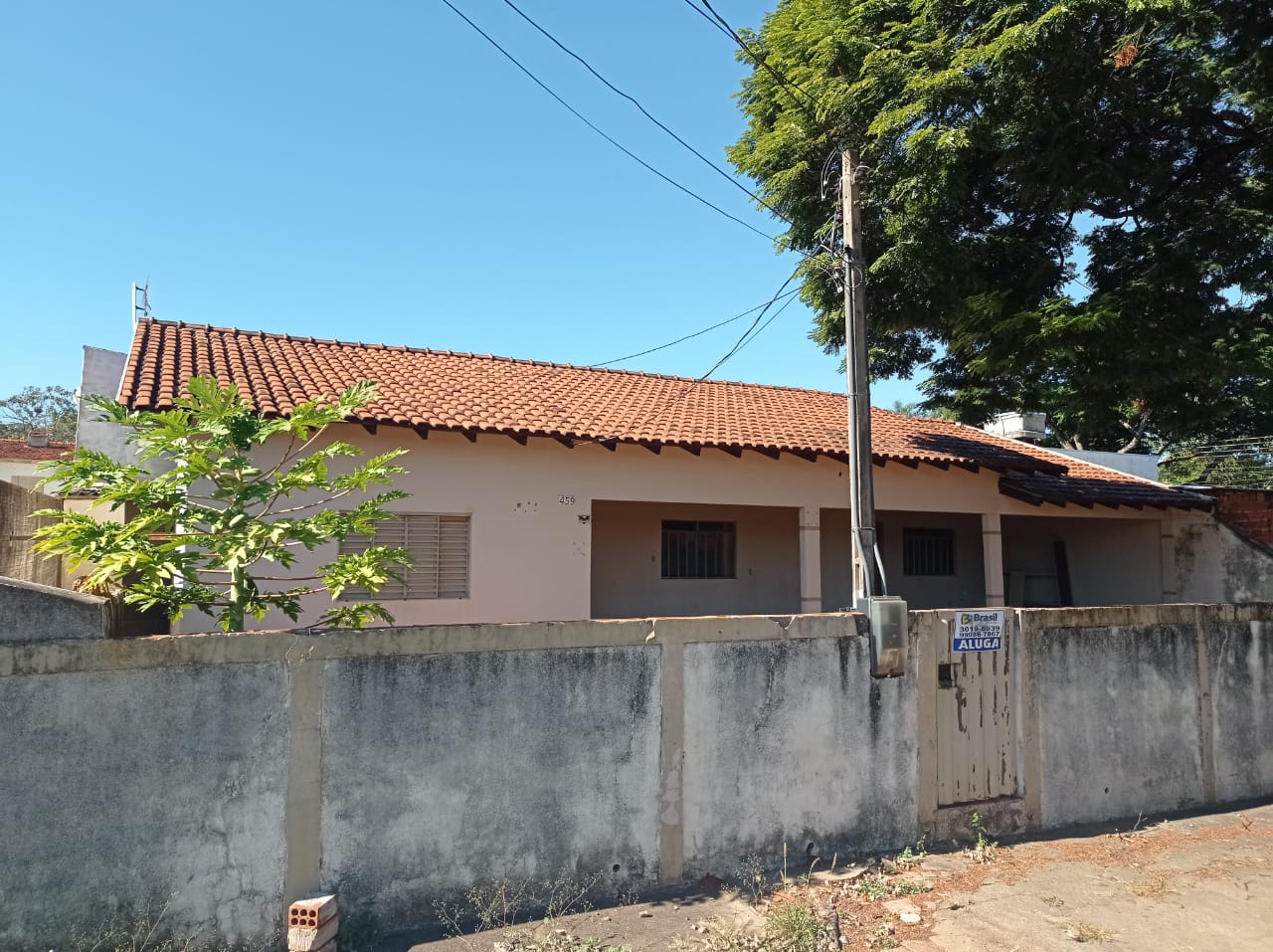 Aluga - CasaRua Tiradentes n⁰459 Zona 13 quartosSalaCozinhaW.C SocialÁrea R$750,00